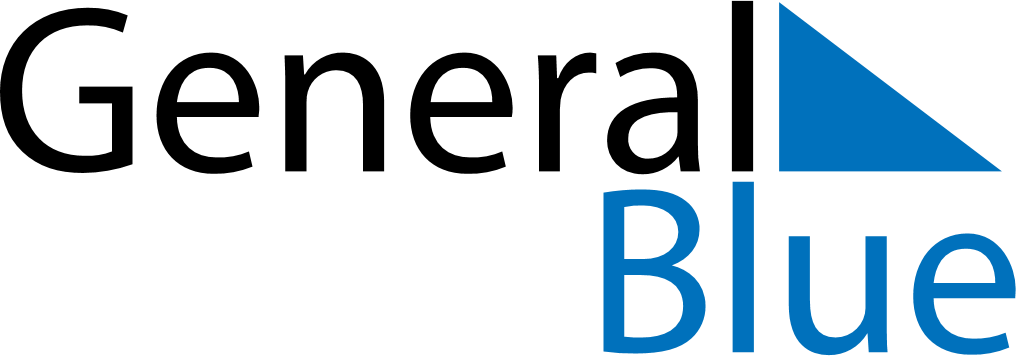 June 2028June 2028June 2028NorwayNorwaySUNMONTUEWEDTHUFRISAT12345678910PentecostWhit Monday1112131415161718192021222324Midsummar Eve252627282930